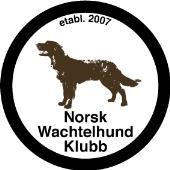 Påmelding jaktprøve for wachtelhund               Betalt påmeldingsavgift kr. 600,- til 2320.22.00516 og utfylt skjema gjelder som påmelding. Merk betaling med prøvetype og navn. Utfylt skjema sendes til: jakt@wachtelhundklubben.noNærmere informasjon vil bli sendt i forkant av prøven.	Ved spørsmåljakt@wachtelhundklubben.noArrangørNorsk wachtelhundklubbStedDatoÅpen klasse Skogsprøve Eliteklasse Hundens reg.nr:Hundens fødselsdato:Hundens navn:Kjønn:Sist vaksinertdato:Chipnummer:Morens reg. nr. og navn:Farens reg. nr.  og navn:Oppdretters navn: Oppdretters adresse og postnummer:Betalt medlemskap:BetaltPåmeldingsavgift:Eiers navn:Eiers adresse og postnummer:Eiers e-post:Eiers tlf.nr.:Hundeførers navn: